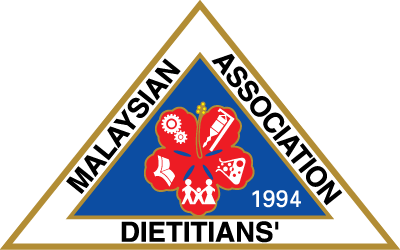 MALAYSIAN DIETITIANS' ASSOCIATIONPOSTGRADUATE BEST THESIS AWARDObjective To acknowledge an outstanding postgraduate MDA member who has completed a thesis that is value-adding to the field of dietetics and nutrition. Participating Institutions (by Invitation)Higher education institutions confer a postgraduate degree in the field of dietetics and nutrition.Nomination and Award PresentationThe nomination must meet the deadlines for submitting the nomination form and supporting documents.Eligibility Criteria  Applicant must be:A current MDA Ordinary MemberPursued a postgraduate research program at a Malaysian higher education institutionHas been conferred a postgraduate degree   The thesis abstract and topic must be:Relevant and add value to the field of dietetics and nutrition.NOT given any honour or award previously.Only the original thesis should be submitted for the award in any year. Thesis previously submitted will not be accepted.Merit Criteria   As the intent of the award is to honour and facilitate outstanding scholarship, applications will be judged based on the following academic merit criteria:OriginalityContemporary significance and /or scholarly relevanceConceptual, methodological and theoretical soundnessDisciplined, focused and persuasive argumentCoherent organisation and clarity of written expressionShow evidence of the high-impact publications, if anyAppointment of Judges MDA Council members serve as the Panel of Judges. Council members may also appoint qualified judges to include but not be limited to at least one (1) senior academic dietitian. Nomination SubmissionThe application must be submitted via email at mda.awardsgrants@gmail.com by 5pm on 30th April 2022MALAYSIAN DIETITIANS' ASSOCIATION         POSTGRADUATE BEST THESIS AWARD    NOMINATION FORM        MALAYSIAN DIETITIANS' ASSOCIATION     POSTGRADUATE BEST THESIS AWARD NOMINATION FORM  …………………..……MDA AWARD, SCHOLARSHIP AND GRANT COMMITTEE USE ONLY…….……….….      MALAYSIAN DIETITIANS' ASSOCIATION    OUTSTANDING UNDERGRADUATE DIETETIC STUDENT AWARD   JUDGING FORMASG COMMITTEE USE ONLYMALAYSIAN DIETITIANS' ASSOCIATION        OUTSTANDING UNDERGRADUATE DIETETIC STUDENT AWARD     ENDORSEMENT FORMMDA COUNCIL USE ONLY Endorsed by,No.StepsDatelines3.1Postgraduate Best Thesis Awards open for nomination4th Apr – 30th April 3.2Award, Scholarship and Grant (ASG) Committee receive and review nomination (see Eligibility Criteria)1st – 20th May3.3MDA Council members receive and review the application for merit criteria 20th – 31st May3.4Notifications to Award Recipients 1st – 15th June 3.4Award Ceremony3.5.1. The certificate(s) will be presented. 3.5.2. A congratulatory letter will be sent to winners' institution from MDA.27th June INSTITUTION INSTITUTION INSTITUTION INSTITUTION INSTITUTION INSTITUTION INSTITUTION INSTITUTION INSTITUTIONINSTITUTION:NOMINEE’S DETAILSNOMINEE’S DETAILSNOMINEE’S DETAILSNOMINEE’S DETAILSNOMINEE’S DETAILSNOMINEE’S DETAILSNOMINEE’S DETAILSNOMINEE’S DETAILSNAMENAMENAME:(Full name as it should appear on the certificate)(Full name as it should appear on the certificate)(Full name as it should appear on the certificate)(Full name as it should appear on the certificate)I.C. NO.I.C. NO.I.C. NO.:EMAILEMAILEMAIL:CONTACT NO.CONTACT NO.CONTACT NO.:DATE OF BEING CONFERRED POSTGRADUATE DEGREEDATE OF BEING CONFERRED POSTGRADUATE DEGREEDATE OF BEING CONFERRED POSTGRADUATE DEGREE:ELIGIBILITY CHECKLISTELIGIBILITY CHECKLISTELIGIBILITY CHECKLISTELIGIBILITY CHECKLISTELIGIBILITY CHECKLISTELIGIBILITY CHECKLISTELIGIBILITY CHECKLISTELIGIBILITY CHECKLISTNominee must be a current MDA Ordinary MemberNominee must be a current MDA Ordinary MemberNominee must be a current MDA Ordinary MemberNominee must be a current MDA Ordinary MemberNominee must be a current MDA Ordinary MemberNominee must be a current MDA Ordinary MemberNominee must be a current MDA Ordinary MemberPursued a postgraduate research program at a Malaysia higher education institutionPursued a postgraduate research program at a Malaysia higher education institutionPursued a postgraduate research program at a Malaysia higher education institutionPursued a postgraduate research program at a Malaysia higher education institutionPursued a postgraduate research program at a Malaysia higher education institutionPursued a postgraduate research program at a Malaysia higher education institutionPursued a postgraduate research program at a Malaysia higher education institutionHas been conferred a postgraduate degree within one year of nomination Has been conferred a postgraduate degree within one year of nomination Has been conferred a postgraduate degree within one year of nomination Has been conferred a postgraduate degree within one year of nomination Has been conferred a postgraduate degree within one year of nomination Has been conferred a postgraduate degree within one year of nomination Has been conferred a postgraduate degree within one year of nomination First-authored the extended thesis abstract submitted  First-authored the extended thesis abstract submitted  First-authored the extended thesis abstract submitted  First-authored the extended thesis abstract submitted  First-authored the extended thesis abstract submitted  First-authored the extended thesis abstract submitted  First-authored the extended thesis abstract submitted  About the ThesisAbout the ThesisAbout the ThesisAbout the ThesisAbout the ThesisAbout the ThesisAbout the ThesisAbout the ThesisTitle:Title:Title:Title:Title:Title:Title:Title:IMPORTANT: ATTACH AN EXTENDED ABSTRACT WITH THIS APPLICATION FORM. The extended abstract must include the overall comprehensive summary of the thesis and a list of published articles associated with the thesisIMPORTANT: ATTACH AN EXTENDED ABSTRACT WITH THIS APPLICATION FORM. The extended abstract must include the overall comprehensive summary of the thesis and a list of published articles associated with the thesisIMPORTANT: ATTACH AN EXTENDED ABSTRACT WITH THIS APPLICATION FORM. The extended abstract must include the overall comprehensive summary of the thesis and a list of published articles associated with the thesisIMPORTANT: ATTACH AN EXTENDED ABSTRACT WITH THIS APPLICATION FORM. The extended abstract must include the overall comprehensive summary of the thesis and a list of published articles associated with the thesisIMPORTANT: ATTACH AN EXTENDED ABSTRACT WITH THIS APPLICATION FORM. The extended abstract must include the overall comprehensive summary of the thesis and a list of published articles associated with the thesisIMPORTANT: ATTACH AN EXTENDED ABSTRACT WITH THIS APPLICATION FORM. The extended abstract must include the overall comprehensive summary of the thesis and a list of published articles associated with the thesisIMPORTANT: ATTACH AN EXTENDED ABSTRACT WITH THIS APPLICATION FORM. The extended abstract must include the overall comprehensive summary of the thesis and a list of published articles associated with the thesisIMPORTANT: ATTACH AN EXTENDED ABSTRACT WITH THIS APPLICATION FORM. The extended abstract must include the overall comprehensive summary of the thesis and a list of published articles associated with the thesis……………………………………………….Direct Supervisor's Signature & StampDate:……………………………………………..Nominee's SignatureDate:Code of Nominee:         /20_ _Received By:Date:Code of NomineeCode of NomineeCode of Nominee:         /20_ _         /20_ _Eligibility CHECKLISTEligibility CHECKLISTEligibility CHECKLISTEligibility CHECKLISTEligibility CHECKLISTRemarkYes□No□Submitted Application Form – soft copySubmitted Application Form – soft copySubmitted Application Form – soft copySubmitted Application Form – soft copy□□Submitted Extended AbstractSubmitted Extended AbstractSubmitted Extended AbstractSubmitted Extended Abstract□□Is the applicant:A current MDA Ordinary MemberPursued a postgraduate research program at an Malaysia higher education institutionHas been conferred a postgraduate degree  The first-authored of the extended thesis abstract submitted  Is the applicant:A current MDA Ordinary MemberPursued a postgraduate research program at an Malaysia higher education institutionHas been conferred a postgraduate degree  The first-authored of the extended thesis abstract submitted  Is the applicant:A current MDA Ordinary MemberPursued a postgraduate research program at an Malaysia higher education institutionHas been conferred a postgraduate degree  The first-authored of the extended thesis abstract submitted  MERIT CRITERIA (to be judged by MDA Councils)MERIT CRITERIA (to be judged by MDA Councils)1Originality2Contemporary significance and /or scholarly relevance3Conceptual, methodological and theoretical soundness4Disciplined, focused and persuasive argument5Coherent organisation and clarity of written expression6Show evidence of the high-impact publications (if any)OfficialEvaluated by,Code of Nominee:/20_ _........................................Score:ASG COMMITTEE Date:AWARD RECIPIENTS ENDORSEMENTHereby, MDA COUNCIL 20_ _/20_ _ endorse the following names to be the recipients for the following awards.MDA Postgraduate Best Thesis AwardMDA Postgraduate Best Thesis AwardMDA Postgraduate Best Thesis AwardName:I.C. No.:Institution:Title of Thesis:MDA Postgraduate Best Thesis AwardMDA Postgraduate Best Thesis AwardMDA Postgraduate Best Thesis AwardName:I.C. No.:Institution:Title of Thesis:.................................................................................................................................President/Vice President of MDA COUNCILName:MDA COUNCIL member Name:MDA COUNCIL member Name:Date:Date:Date: